Faculty Senate Meeting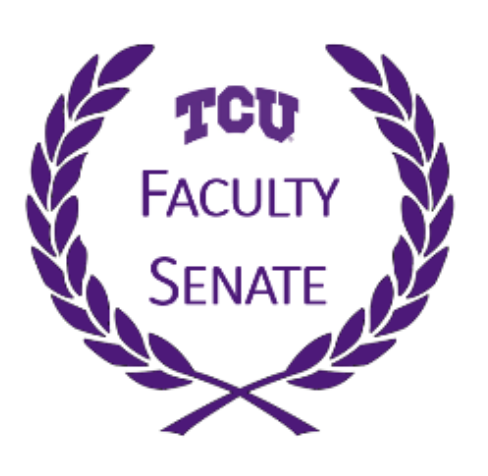 Thursday, September 2, 20213:30 – 5:00 PMVia Zoomhttps://tcu.zoom.us/j/95540708880Passcode: 292974AgendaCall to OrderJoddy Murray23:30 PMApproval of the MinutesJoddy Murray23:32 PMRemarks from Chancellor BoschiniChancellor Boschini153:47 PMRemarks from Provost DahlbergProvost Dahlberg204:07 PMIntroduction of Committee Chairs & ChargesJoddy Murray254:27 PMOpen DiscussionJoddy Murray154:52 PMClosing Remarks and AdjournmentJoddy Murray34:55 PM